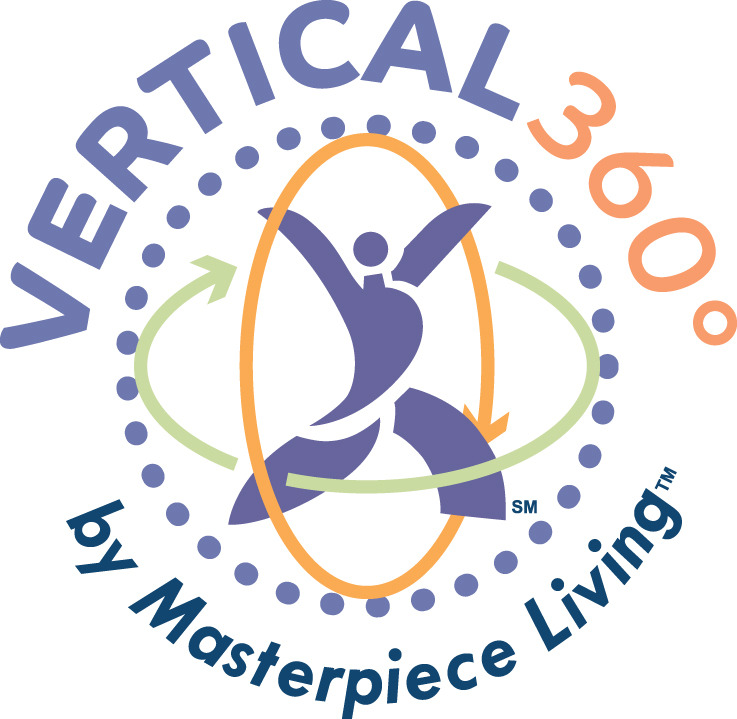 Sign up now! Vertical 360 Vertical 360 is an interactive, six-session fall prevention program by Masterpiece Living. Vertical 360 reveals how just four key components of lifestyle [social, intellectual, physical and spiritual] can positively impact mobility and fall risk. 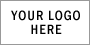 Session 1[insert date/time/location]Session 2[insert date/time/location]Session 3[insert date/time/location]Session 4[insert date/time/location]Session 5[insert date/time/location]Session 6[insert date/time/location]Contact:[insert contact information and when/where/how to sign-up]